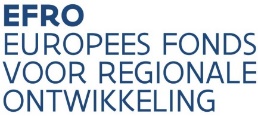 In het kader van het organiseren van een matchmaking tussen de verschillende ontvangen projectideeën kunnen de contactgegevens die u bovenaan deze vooraanmeldingsfiche invulde, gedeeld worden met andere potentiële promotoren. Indien u dit niet wenst gelieve dit aan te geven.Gelieve deze projectfiche over te maken aan de EFRO-Managementautoriteit via philippe.rousseau@vlaio.be of frederik.maertens@vlaio.be ten laatste op dinsdag 30 juni 2020.Gelieve deze projectfiche te beperken tot maximaal 2 pagina’s.Samenvattende ProjectficheProjectProjectProjectProjectProjectProjectProjectProjectPrioriteit2SD22ProjecttitelProvincie/Vlaams GewestPlaats Uitvoering (NUTS-niveau)Plaats Uitvoering (NUTS-niveau)PromotorContactpersoon: e-mail: e-mail: tel.:Co-promotor 1Co-promotor 1Co-promotor 2Co-promotor 2Co-promotor 3Co-promotor 3Projectperiode Projectbeschrijving: samenvattingDoelstellingen van het projectVoorziene activiteitenVoorziene kosten en budget (zo gedetailleerd mogelijk)